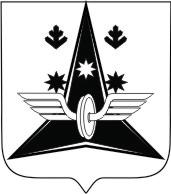 Муниципальное бюджетное дошкольное образовательное учреждение«Детский сад общеразвивающего вида № 14 «Искорка»Адрес: ул. Кедрова д. 14 г. Котлас Архангельская область 165300 тел.: 8(81837)2-01-17, 2-45-05 факс: 8(81837)2-01-17эл. адрес: golyscheva.elvira@yandex.ruКарта для самоанализа«Оценка качества организации развивающей предметно-пространственной среды в ДОО»Цели самоанализа: - оценка соответствия развивающей предметно-пространственной среды ДОО требованиям ФГОС ДО;- оценка состояния и эффективности деятельности ДОО по реализации требований ФГОС ДО к РППС.Шкала оценки:  «0» -«нет», «1»-«скорее нет, чем да», «2»-«скорее да, чем нет»,«3»-«да» по каждому показателю.Заведующий МБДОУ «Детский сад			общеразвивающего вида №14 «Искорка»													Н.А.НовичковаNПоказателиБалл, комментарииВедение документации по РППС ДОО1РРПС организации строится в соответствии с  описанием особенностей организации развивающей предметно-пространственной среды в  организационном разделе ООП ДОО  3В организационном разделе ООП ДО МБДОУ «Детский сад общеразвивающего вида № 14 «Искорки» от 31.08.2018 г.№198 - пункт 3.4. стр.61 «Организация РППС»2В ДОО определены средства обучения, соответствующие материалы, игровое, спортивное, оздоровительное  оборудование, инвентарь, необходимый для реализации ООП ДОО3Представлены в ООП ДО пункт 3.1. стр.48 «Материально-техническое обеспечение Программы»3Деятельность по созданию, наполнению и преобразованию  РППС регламентирована локальным актом ДОО3«Положение о паспортизации групп, кабинетов, залов в МБДОУ«Детский сад общеразвивающего вида № 14 «Искорки» от 29.03.2018 г №68/1(где представлен перечень основного оборудования; особенности организации РППС группы, зала, кабинета; оборудование центров; перспективный план развития РППС)4Осуществляется работа по паспортизации  помещений организации2В  МБДОУ  «Детский сад общеразвивающего вида № 14 «Искорки» 14 групп – 14 паспортов групп, паспорт музыкального зала, паспорт кабинета – педагога-психолога и учителя-логопеда.В перспективе паспорт пед. кабинета5Осуществляется контроль соответствия РППС требованиям ФГОС ДО и внутренним локальным актам организации.21) «Готовность групп к новому учебному году» (начало сентября)2) Тематический контроль «Организация развивающей предметно-пространственной среды в условиях ФГОС ДО» с 27 ноября по 08 декабря 2017г (КАРТА оценки соответствия развивающей предметно-пространственной среды требованиям ФГОС ДО, самооценка педагогов по этим картам, специалисты анализ РППС групп; эту карту оставили и для дальнейшего использования)3) Карта «Готовность групп к летнему оздоровительному периоду» (конец мая)4) Карта «Содержание центров по художественно-эстетической деятельности» (1 раз в год)5) Карта «Наполняемость центров по физическому развитию»(1 раз в год)Методическое обеспечение РППС1В организации реализуется система мероприятий по совершенствованию компетентности педагогов в области требований к игровой продукции и предметному содержанию центров активности (уголков) в соответствии с ФГОС ДО21) КПК «Образовательная среда ДОО: от идеи до результата» (05.03 -31.03.18, 40ч, 15.10-12.11.18, 40ч)2) Постоянно действующий практико – ориентированный семинар для педагогов по теме «Изучаем и работаем по ФГОС ДО» (включены темы по РППС)3) Индивидуальные консультации и беседы по предметному содержанию центров активности.2Оказывается методическая поддержка педагогов по вопросам конструирования РППС ДОО со стороны старшего воспитателя, заместителя заведующего по УВР2Круглый стол «Психолого-педагогические требования к РППС в соответствии с ФГОС  ДО» (14.09.17)Оформление выставок, создание мини – музеев  по разной тематике (с 2017 по 2019гг)Пед.совет «Индивидуализация РППС в ДОО» (13.12.17 г)Созданы методические рекомендации «Тематические веранды на прогулочных участках»(2017 г)Выставка – презентация «Веселая прогулка» (выносное игровое оборудование для прогулок) (март 2016 г)3Специалисты ДОО принимают участие в конструировании РППС ДОО2Музыкальные руководители, учитель-логопед, педагог-психологРеализация требований ФГОС ДО к РППС1РППС обеспечивает максимальную реализацию образовательного потенциала пространства организации для развития детейВ здании - холлы, коридоры, рекреации, участок и пр. максимально используются для размещения детских уголков, зон отдыха, организации и выставки продуктов деятельности и исследовательской активности детей; на участке – использование территории для организации  различных видов детской деятельности.В здании 2В перспективе дополнительные зоны активности «Люблю свой край родной», «Народная утварь»«Дорожная безопасность»1РППС обеспечивает максимальную реализацию образовательного потенциала пространства организации для развития детейВ здании - холлы, коридоры, рекреации, участок и пр. максимально используются для размещения детских уголков, зон отдыха, организации и выставки продуктов деятельности и исследовательской активности детей; на участке – использование территории для организации  различных видов детской деятельности.На участке                 12Создана возможность для общения, совместной деятельности детей (в том числе детей разного возраста) и взрослых, двигательной активности2«Час свободного детского творчества», творческие мастерские, создание мини – музеев, проектная деятельность, театрализованные представления и т.д.3Имеется  возможность для уединения (личное пространство)2(уголок уединения не в каждой группе, но дети находят возможность уединиться – есть палатки, которые дети строят сами)4Учтены национально-культурные условия, в которых осуществляется образовательная деятельность25Созданы необходимые условия для организации коррекционной работы и/или инклюзивного образования детей с ограниченными возможностями здоровья в соответствии АОП, АООП,  обеспечивающих удовлетворение особых образовательных потребностей детей с ОВЗ (при наличии в группе детей с ОВЗ)26Прослеживается индивидуализация образования детей в организации РППС (размещаются детские работы, организуются персональные выставки и т.п.)27Прослеживается отражение тематики образовательных мероприятий в рамках освоения конкретного содержания образовательных областей, темы недели, реализуемых проектов38Насыщенность среды (наличие игрушек, оборудования и инвентаря):аСоответствует требованиям ООП ДОО (комплексных и парциальных программ, реализуемых в организации)2(для прогулочного участка нет)бОбразовательное пространство  ДОО оснащено техническими средствами обучения и воспитания 2В группах: магнитофоны, диски, флешнакопители. В ДОО (пользуются по мере надобности все группы и специалисты): мультимедийное оборудование;- аудиоаппаратура: музыкальный центр, магнитофоны, колонки; - компьютерная техника: компьютеры, ноутбуки, принтеры, ксероксы, флешнакопители;- ламинатор, брошюратор- синтезаторвСоответствует  возрастным возможностям детей(Игрушки и оборудование подбираются в соответствии с возрастом детей, их набор ежегодно изменяется перед переходом детей в следующую возрастную группу) - в группах  дошкольного возраста 3вСоответствует  возрастным возможностям детей(Игрушки и оборудование подбираются в соответствии с возрастом детей, их набор ежегодно изменяется перед переходом детей в следующую возрастную группу) - в группах раннего возраста     3гОбразовательное пространство оснащено игровым, спортивным, оздоровительным оборудованием и инвентарем (в соответствии со спецификой Программы)- групповое помещение - 2гОбразовательное пространство оснащено игровым, спортивным, оздоровительным оборудованием и инвентарем (в соответствии со спецификой Программы)- физкультурный/музыкальный зал - 2гОбразовательное пространство оснащено игровым, спортивным, оздоровительным оборудованием и инвентарем (в соответствии со спецификой Программы)- физкультурная площадка - 1гОбразовательное пространство оснащено игровым, спортивным, оздоровительным оборудованием и инвентарем (в соответствии со спецификой Программы)- спальня - 2гОбразовательное пространство оснащено игровым, спортивным, оздоровительным оборудованием и инвентарем (в соответствии со спецификой Программы)- кабинет педагога-психолога и учителя- логопеда (игровое оборудование)- 2дОрганизация образовательного пространства и разнообразие материалов, оборудования и инвентаря обеспечивает игровую деятельность всех воспитанниковВ здании      2дОрганизация образовательного пространства и разнообразие материалов, оборудования и инвентаря обеспечивает игровую деятельность всех воспитанниковНа участке   2еОрганизация образовательного пространства и разнообразие материалов, оборудования и инвентаря обеспечивает познавательную и исследовательскую активность всех воспитанников, экспериментирование с доступными детям материалами (в том числе с песком и водой) В здании      2еОрганизация образовательного пространства и разнообразие материалов, оборудования и инвентаря обеспечивает познавательную и исследовательскую активность всех воспитанников, экспериментирование с доступными детям материалами (в том числе с песком и водой) На участке   1жОрганизация образовательного пространства и разнообразие материалов, оборудования и инвентаря обеспечивает творческую активность всех воспитанников в конструктивной, изобразительной, музыкальной деятельностяхВ здании      2жОрганизация образовательного пространства и разнообразие материалов, оборудования и инвентаря обеспечивает творческую активность всех воспитанников в конструктивной, изобразительной, музыкальной деятельностяхНа участке   2зОрганизация образовательного пространства и разнообразие материалов, оборудования и инвентаря обеспечивает эмоциональное благополучие  детей во взаимодействии с предметно-пространственным  окружением, возможность самовыражения детейВ здании      3зОрганизация образовательного пространства и разнообразие материалов, оборудования и инвентаря обеспечивает эмоциональное благополучие  детей во взаимодействии с предметно-пространственным  окружением, возможность самовыражения детейНа участке   29ТрансформируемостьаНаличие некрупных передвижных ширм или стенок, различного игрового оборудования, символов и знаков и пр. для зонирования2бНаличие возможности оперативного изменения содержания предметно-пространственной среды (или еѐ местоположения) в зависимости от образовательной ситуации (возникающих образовательных задач, меняющихся интересов и возможностей детей)В здании      2бНаличие возможности оперативного изменения содержания предметно-пространственной среды (или еѐ местоположения) в зависимости от образовательной ситуации (возникающих образовательных задач, меняющихся интересов и возможностей детей)На участке   110ПолифункциональностьаНаличие возможности разнообразного использования ребѐнком различных составляющих предметной среды (детской мебели, матов, мягких модулей, ширм и т.д.) в соответствии со своим замыслом, сюжетом игры, в разных функциях2бНаличие полифункциональных (не обладающих жестко закрепленным способом употребления) предметов (природных материалов, предметов-заместителей и др.) поддерживающих инициативу и самостоятельность детей в разных видах деятельностиВ здании      3бНаличие полифункциональных (не обладающих жестко закрепленным способом употребления) предметов (природных материалов, предметов-заместителей и др.) поддерживающих инициативу и самостоятельность детей в разных видах деятельностиНа участке   211ВариативностьаНаличие в организации различных пространств для игры, уединения, конструирования и др.), возможность их вариативного использования для стимулирования развития детей2дополнительные зоны детской активности: в здании: «Азбука безопасности» (3-7 лет), Музей избы, на участке: «Тематические веранды» (2-7 лет), в перспективе конкурс «Территория детского сада – познавательная экосреда»бНаличие разнообразных материалов, игр, игрушек и оборудования, обеспечивающих свободный выбор детей3вОбеспечена периодическая сменяемость игрового материала, появление новых предметов, стимулирующих игровую, двигательную, познавательную и исследовательскую активность детей.3гВозможность вариативного использования элементов РППС для реализации нескольких образовательных областей и видов деятельности312ДоступностьаДоступность для воспитанников, в том числе детей с ограниченными возможностями здоровья и детей-инвалидов, всех помещений, где осуществляется образовательная деятельностьДети с ОВЗ, не требующих специальных условий                      3аДоступность для воспитанников, в том числе детей с ограниченными возможностями здоровья и детей-инвалидов, всех помещений, где осуществляется образовательная деятельностьДети с ОВЗ, которым требуются специальные условиябСвободный доступ детей, в том числе детей с ограниченными возможностями здоровья и детей-инвалидов, к играм, игрушкам, материалам, пособиям, обеспечивающим все основные виды детской активности;3вИсправность и сохранность материалов и оборудования313Безопасность3аСоответствие всех элементов РППС требованиям по обеспечению надежности и безопасности их использования3ботсутствие физических, психологических и нравственных рисков игровой продукции для детей314Результативность работыаУчастие педагогов в конкурсах профессионального мастерства (из опыта работы по созданию, преобразованию РППС в соответствии с требованиями ФГОС ДО)Приложение 1бРаспространение передового (инновационного, результативного) опыта работы педагогов по созданию, преобразованию РППС в соответствии с требованиями ФГОС ДО)Приложение 215Проблемы, с которыми вы сталкиваетесь при организации работы в данном направлении финансирование16Перспективы  работы ДОО в данном направлении:Пополнение спорт. оборудования на участке, зон детской активности «Территория детского сада – познавательная экосреда» и «Люблю свой край родной», создание музей «Народная утварь». 